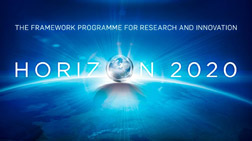 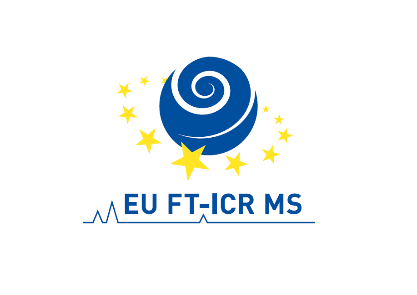 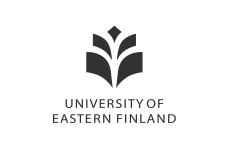 EU FT-ICR MS         End user school-1University of Eastern Finland (UEF), Department of Chemistry,Joensuu-Finland, 19.–23.8.2018Application FormFirst name: 	     Last name: 	     Male        	             Female	    Institution:  	     Address: 	     City:  		                                Country:  	     Email:		     Position (at your institution):      Degree : 	BSc 		MSc		PhD		Other	 Specialization area in chemistry:Organic		Inorganic		Bioinorganic 	Biological	          Physical	   	Other (please, specify):	     Experience in mass spectrometry (in years):       Do you want to have a short talk (5-10 min) in the school?	 Yes  	 No If yes, please give a short title or subject:      Please, include with your application 1) short CV and 2) motivation letter (max. 1 page) where you describe why this school would be important to you!Date	           	Signature: ___________________Please, fill in, print and sign the document (by hand or electronically) and send PDF copy (preferably including attachments) to janne.janis@uef.fiTHE DEADLINE FOR APPLICATIONS IS JULY 1!